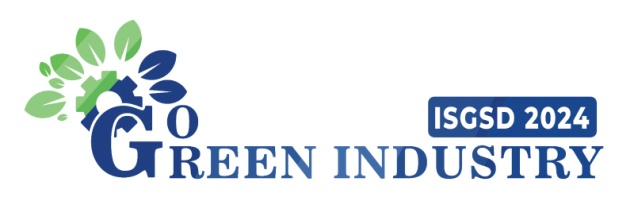 1st International Symposium on Green Industry Initiative for Sustainable Industrial DevelopmentIndustrial Development Board20th & 21st of June 2024 -BMICH, Colombo, Sri LankaThe inclusion of an Author Declaration is an obligatory requirement for all submissions. Youcan locate the Author Declaration form after this document. Authors can save this template, acquire the necessary signatures on a scanned version of thetemplate,and subsequentlyupload itas part oftheirsubmissionto the CMTsystem.Thisdeclarationcoversmanyissueswhicharedescribedbelow.Publication Integrity:Duplicate publication or plagiarism:   Duplicate publication or plagiarism refers to the actof publishing a paper that has already been published without proper acknowledgement. Anyattempt to publish such work without notifying the ProgrammeCommittee will result in rejection. However, any such work should be referenced and cited appropriately. TheProgramme Committee strongly recommends that all authors check their abstracts or fullpapersfor plagiarismusingaplagiarism checker beforesubmitting.Authorship:All authors listed must sign the Author Declaration form. It is mandatory for allindividualsdesignatedas authors to be included.Changes in Authorship: Requests to add, remove, or rearrange author names in an acceptedfull paper must be communicated to the Programme Committee via the corresponding author(industrysympo@idb.lk). Written confirmation (fax/letter) from all authors must be provided,indicating their agreement with the proposed changes. If authors are being added or removed,confirmationfrom theaffected author(s)is alsorequired.Ethical Clearance: Authors conducting experiments on animals should indicate whetherthey obtained ethical clearance from the relevant institutional or professional Ethical Review Committee before commencing the study. For experiments involving human subjects, authors should specify whether the procedures followed were under the ethicalstandardsset bythe responsible committeeon human experimentation.Inclusion of Company/Organization Names in Research Papers:It is advisable to obtainprior approval or permission to use the names of companies or organizations if they areincludedin theresearchpaper.AUTHOR /CO-AUTHOR CONSENT FORMI / We the undersigned declare that the following titled full paper is original, has not been published or presented before and is not currently being considered for publication elsewhere.I/We agree to submit the above research to the 1st InternationalSymposium on Green Initiative for Sustainable Industrial Development of the Industrial Development Board (ISGSD 2024);If the paper is accepted for an oral presentation, the Industrial Development Board reserves the right to publish it in the conference proceedingsand on the online web portal of IDB.I / We confirm that the full paper has been read and approved by all named authorsand that there are no other persons who satisfied the authorship. I/ We furtherconfirm that the order of authors listed in the manuscript has been approved by allofus.I/We also confirm that the plagiarism % is within the acceptable limits as per the guidelines.I / We also confirm that the work related to this full paper either experimentalanimals or human subjects has been conducted with ethical approval (Authorscandeletethissectionifnotrelevant).Weunderstand the Corresponding Author is the only contact for the Editorial process and direct communications with the Editorial office and he / she is responsible for communicating with the other authors about the editorial decision of the full paper.I / We confirm that I/we have provided an existing, true email addresswhich is accessible by the Corresponding Author, and which has been configured toacceptemailfromindustrysympo@idb.lk.The research remains the intellectual property of the authors, who are entitled to submit it for publication in other journals; and Publication in the 1st InternationalSymposium on Green Industry Initiative for Sustainable Industrial Development (ISGSD 2024) proceedings may preclude publication of our manuscript, or parts thereof, in another scholarly journal, and it is our responsibility to contact such journals to determine their policies on publications. Signed, Append a new page for additional authors or supervisors. All authors must sign the consent form for the research to be considered for publication /presentation in the ISGSD 2024.Titleof thefull paper (Typehere)Name Affiliation Signature Date Author 01 Author 02 Author 03 Author 04 Author 05 